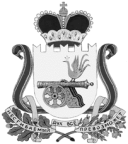 СОВЕТ ДЕПУТАТОВ ВЯЗЕМСКОГО ГОРОДСКОГО ПОСЕЛЕНИЯВЯЗЕМСКОГО РАЙОНА СМОЛЕНСКОЙ ОБЛАСТИРЕШЕНИЕот 27.11.2018  № 116Руководствуясь подпунктом 2 пункта 3 статьи 28, подпунктом 2 пункта 10 статьи 35 Федерального закона от 06.10.2003 № 131-ФЗ «Об общих принципах организации местного самоуправления в Российской Федерации», подпунктом 2 пункта 4 статьи 13, подпунктом 2 пункта 2 статьи 22 Устава Вяземского городского поселения Вяземского района Смоленской области, Положением о порядке и проведении публичных слушаний в Вяземском городском поселении Вяземского района Смоленской области, утверждённым решением Совета депутатов Вяземского городского поселения Вяземского района Смоленской области от 16.02.2016 № 13, Совет депутатов Вяземского городского поселения Вяземского района Смоленской областиРЕШИЛ:1. Назначить публичные слушания по проекту решения «О бюджете Вяземского городского поселения Вяземского района Смоленской области на 2019 год и на плановый период 2020 и 2021 годов» (прилагается) на «14» декабря 2018 года на 14 часов 45 минут и провести в здании Администрации муниципального образования «Вяземский район» Смоленской области (большой зал заседаний, 3 этаж) по адресу: г. Вязьма, ул. 25 Октября, д.11.2. Жители города Вязьма вправе направлять в Совет депутатов Вяземского городского поселения Вяземского района Смоленской области до 13.12.2018 - имеющиеся у них замечания и предложения по проекту решения «О бюджете Вяземского городского поселения Вяземского района Смоленской области на 2019 год и на плановый период 2020 и 2021 годов».Публичные слушания провести в соответствии с Порядком организации и проведения публичных слушаний в Вяземском городском поселении Вяземского района Смоленской области, утвержденным решением Совет депутатов Вяземского городского поселения Вяземского района Смоленской области от 16.02.2016 № 13.Для осуществления публичных слушаний образовать организационный комитет в следующем составе:Григорьев Александр Аркадьевич – Глава муниципального образования Вяземского городского поселения Вяземского района Смоленской области, председатель организационного комитета;Мосина Наталья Модестовна – главный специалист аппарата по обеспечению деятельности Совета депутатов Вяземского городского поселения Вяземского района Смоленской области, секретарь организационного комитета;Члены организационного комитета:Демидова Инна Васильевна - Глава муниципального образования «Вяземский район» Смоленской области;Алимов Вячеслав Иванович – Заместитель Главы муниципального образования «Вяземский район» Смоленской области;Мимангалиева Галина Ивановна –  председатель постоянной депутатской комиссии по финансовым вопросам, бюджету и налогам Совета депутатов Вяземского городского поселения Вяземского района Смоленской области;3. Подготовку и проведение публичного слушания, обобщение замечаний и предложений жителей Вяземского городского поселения Вяземского района Смоленской области по проекту решения «О бюджете Вяземского городского поселения Вяземского района Смоленской области на 2019 год и на плановый период 2020 и 2021 годов» возложить на председателя организационного комитета (А.А. Григорьева). 4. Контроль за исполнением настоящего решения возложить на постоянную депутатскую комиссию Совета депутатов Вяземского городского поселения Вяземского района Смоленской области по финансовым вопросам, бюджету и налогам (Г.И. Мимангалиева).5. Опубликовать настоящее решение в газете «Мой город - Вязьма» и электронном периодическом издании «Мой город – Вязьма.ru» (MGORV.RU).Глава муниципального образованияВяземского городского поселенияВяземского района Смоленской области                                            А.А. ГригорьевО назначении публичных слушаний по проекту решения «О бюджете Вяземского городского поселения Вяземского района Смоленской области на 2019 год и на плановый период 2020 и 2021 годов»Григорьева Людмила Ивановна – начальник финансового управления Администрации муниципального образования «Вяземский район» Смоленской области;Тихонова Светлана Викторовна – начальник отдела по исполнению городского бюджета финансового управления Администрации муниципального образования «Вяземский район» Смоленской области.